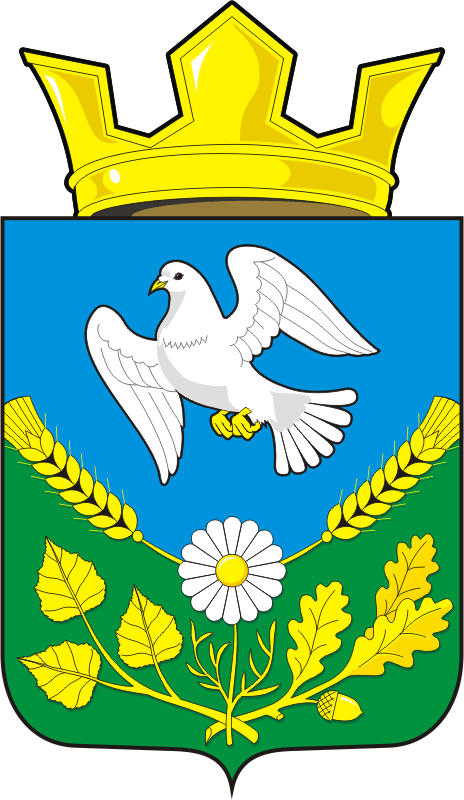 СОВЕТ ДЕПУТАТОВ МУНИЦИПАЛЬНОГО ОБРАЗОВАНИЯ НАДЕЖДИНСКИЙ СЕЛЬСОВЕТ САРАКТАШСКОГО РАЙОНА ОРЕНБУРГСКОЙ ОБЛАСТИТРЕТЬЕГО СОЗЫВАРЕШЕНИЕшестьдесят пятого заседания Совета депутатовмуниципального образования Надеждинский сельсоветтретьего созыва 27 июля 2020 год                                                                                         № 178                                                                                                      «О признании утратившим силу»В соответствии со статьей 14 Федерального закона от 06.10.2003 N 131-ФЗ «Об общих принципах организации местного самоуправления в Российской Федерации», Федеральным законом от 24.06.1998 № 89-ФЗ «Об отходах производства и потребления», Федеральным законом от 10.01.2002 № 7-ФЗ «Об охране окружающей среды», Федеральным законом от 30.03.1999 № 52-ФЗ «О санитарно-эпидемиологическом благополучии населения», Совет депутатов решил:Решение Совета депутатов муниципального образовании Надеждинский сельсовет Саракташского района Оренбургской области от 31.10.2016 г. № 47 «Об утверждении Положения о порядке сбора и вывоза бытовых (коммунальных) отходов и мусора на территории муниципального образовании Надеждинский  сельсовет Саракташского района Оренбургской области», признать утратившим силу.Настоящее решение вступает в силу после дня его обнародования и подлежит размещению на официальном сайте администрации муниципального образования  http:// www.//admnadegdinka.ru/.3. Контроль за исполнением данного решения возложить на постоянную комиссию социально-экономического развития (Перегудова М.Н.)Председатель Совета депутатовГлава муниципального образования                                               О.А.ТимкоРазослано: администрации р-на, прокуратуре района, постоянной комиссии